Дисциплина: Физическая культураКласс: 6а классУчитель: Алексеева Анна НиколаевнаДата: 06.04.2020 г.Урок № 77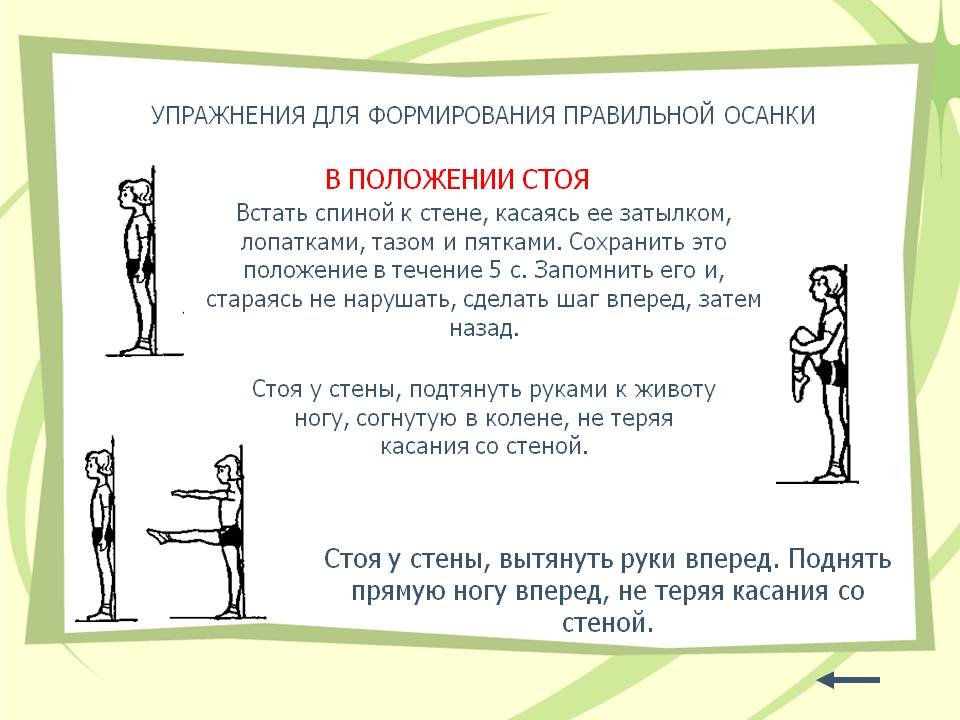 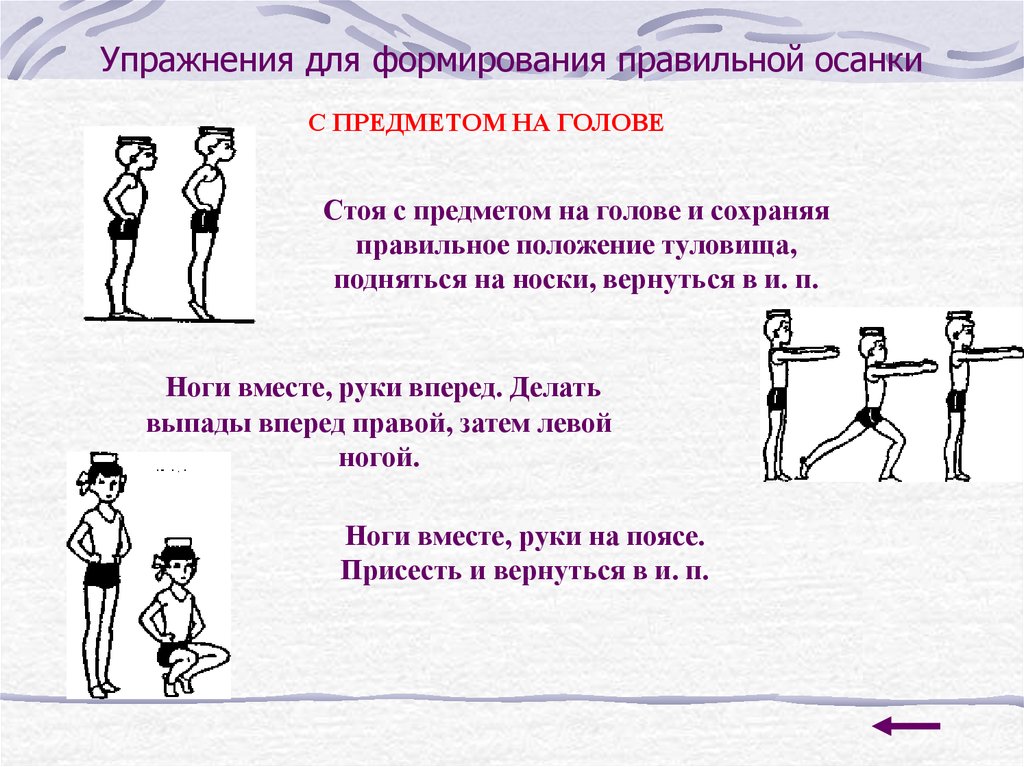 Дата: 08.04.2020 г.Урок № 78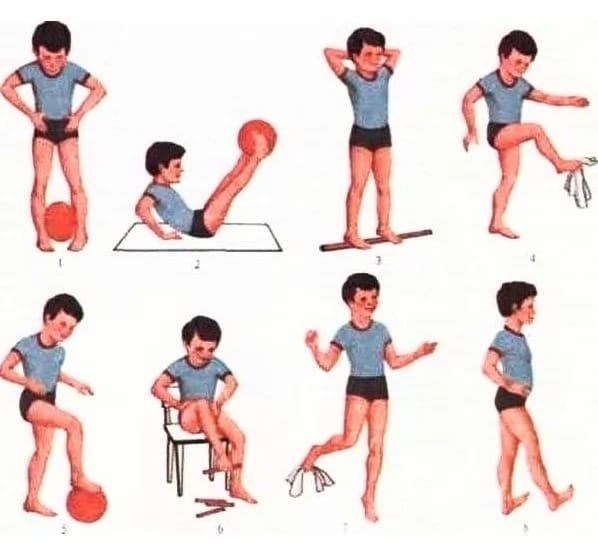 Дата: 10.04.2020 г.Урок № 79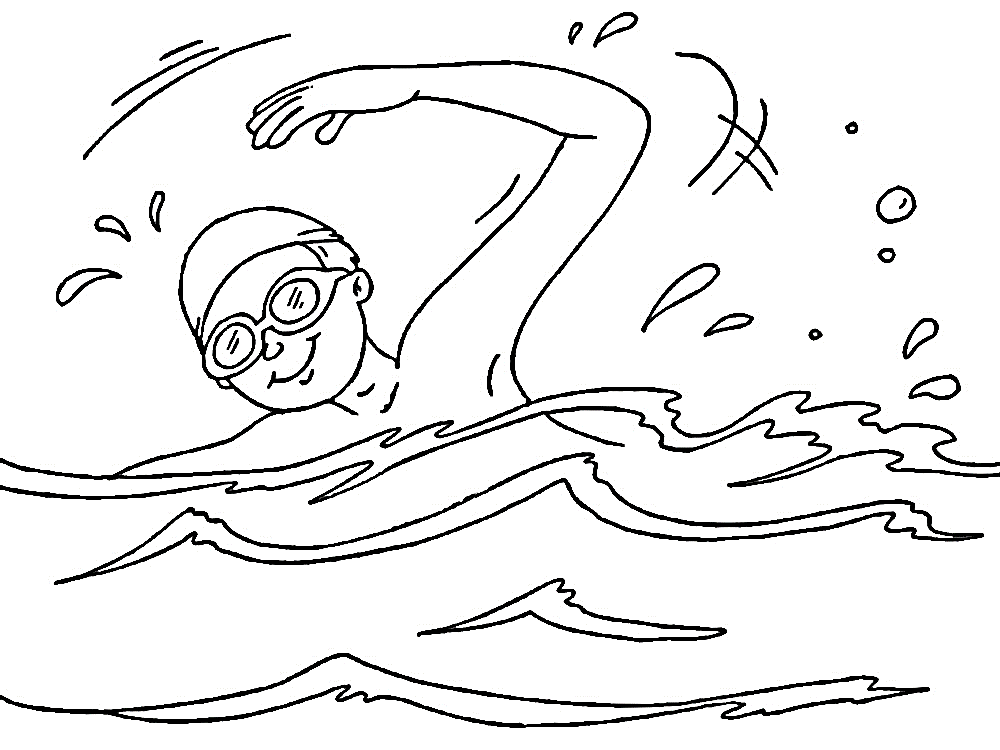 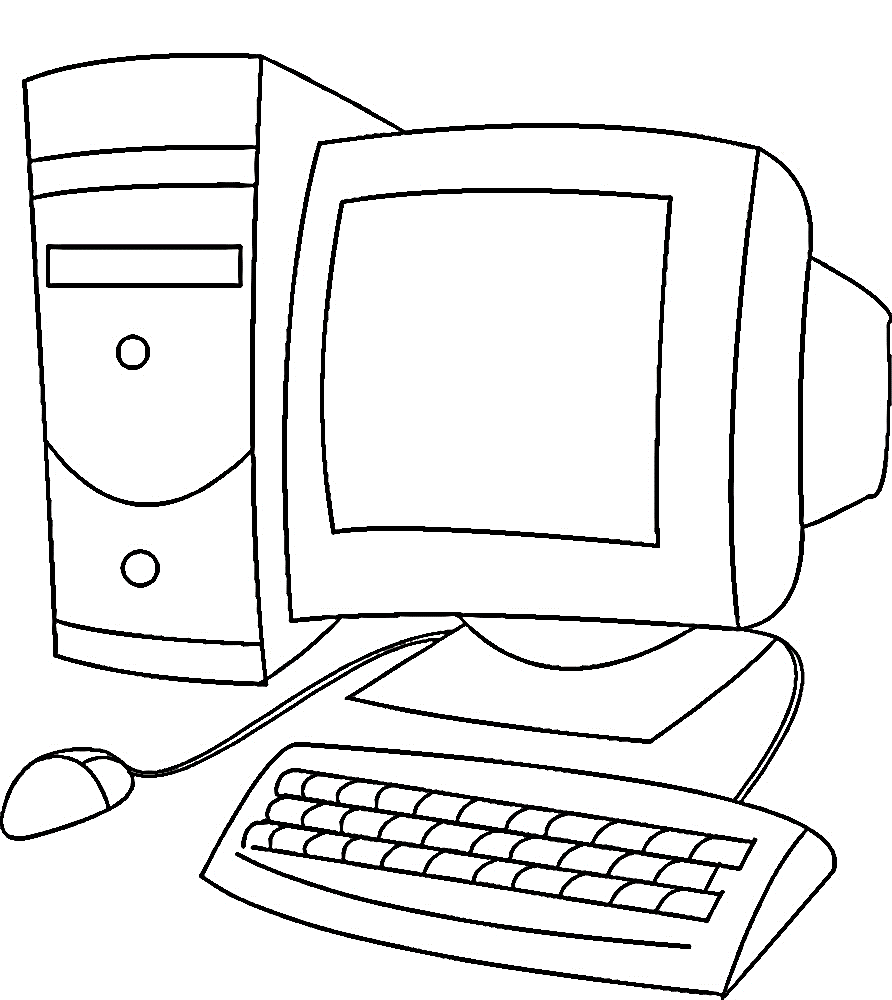 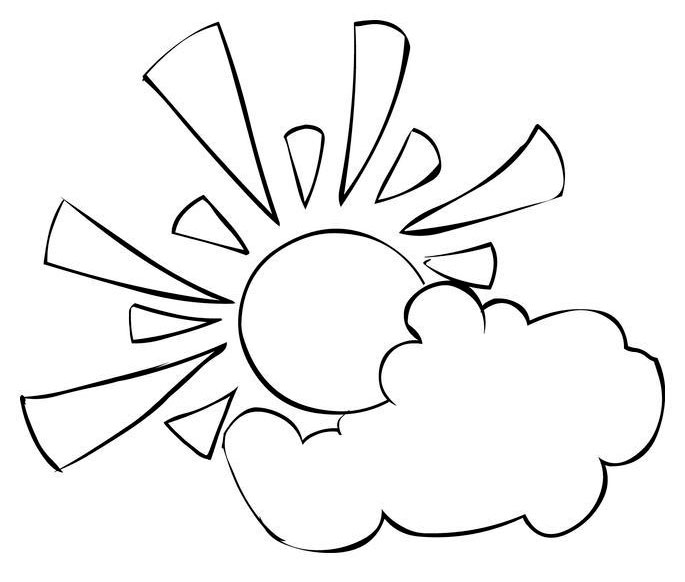 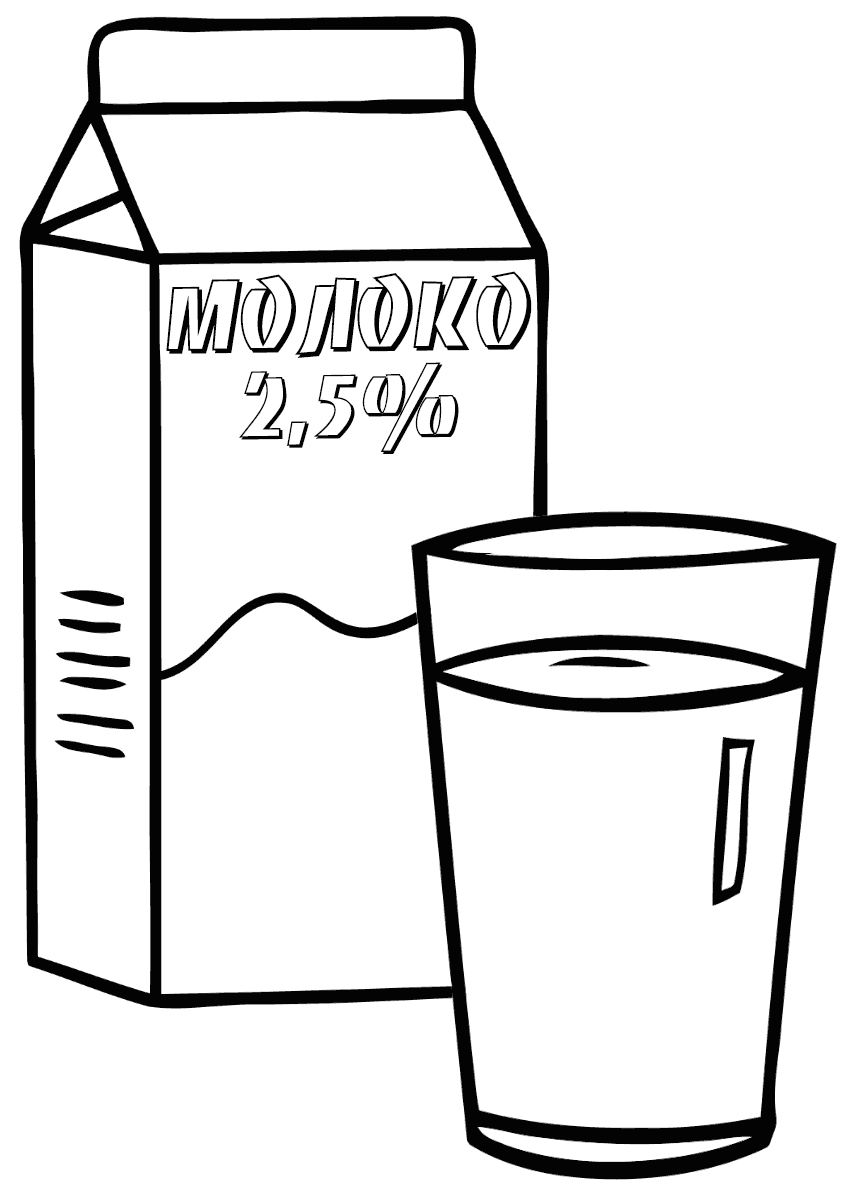 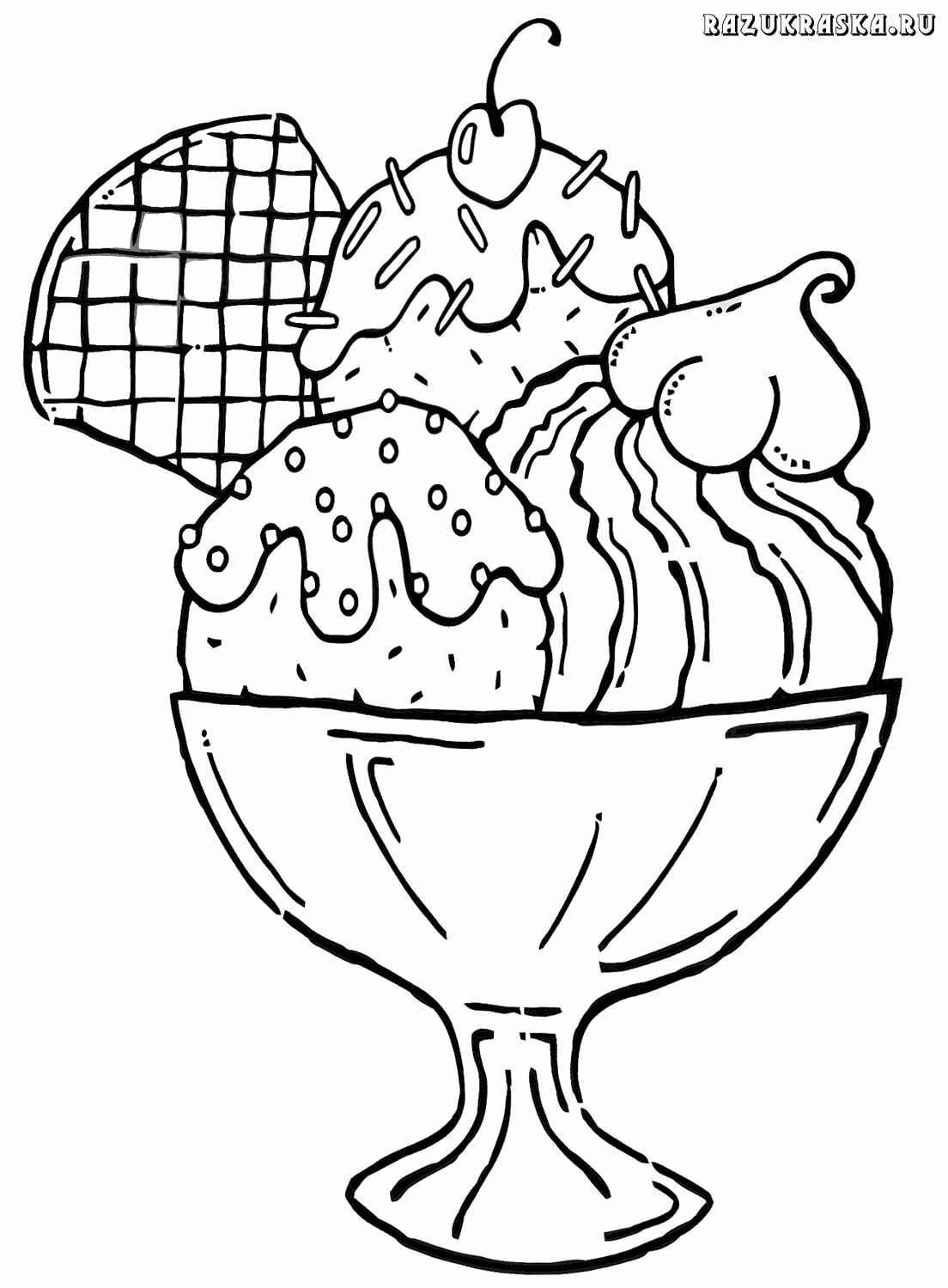 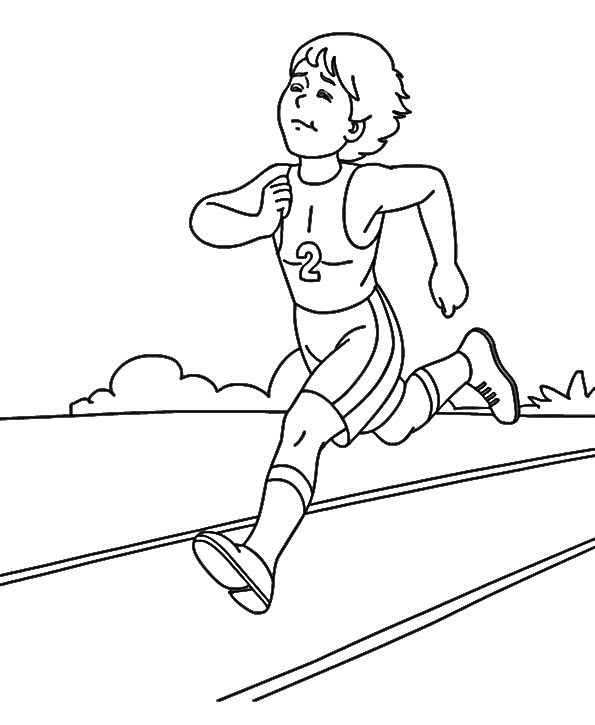 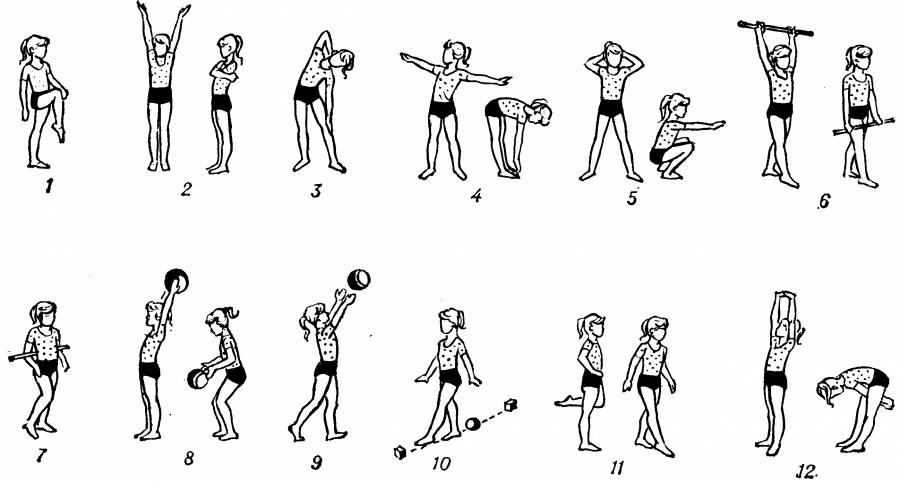 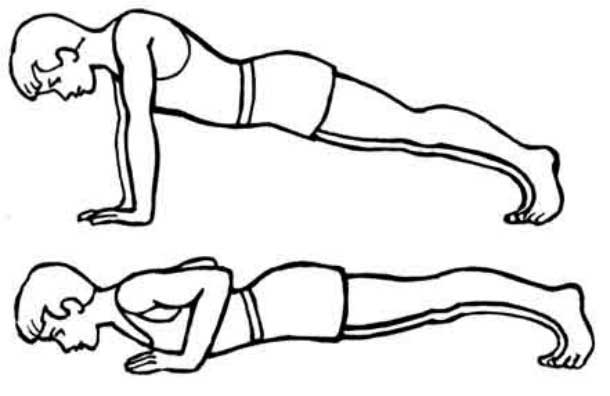 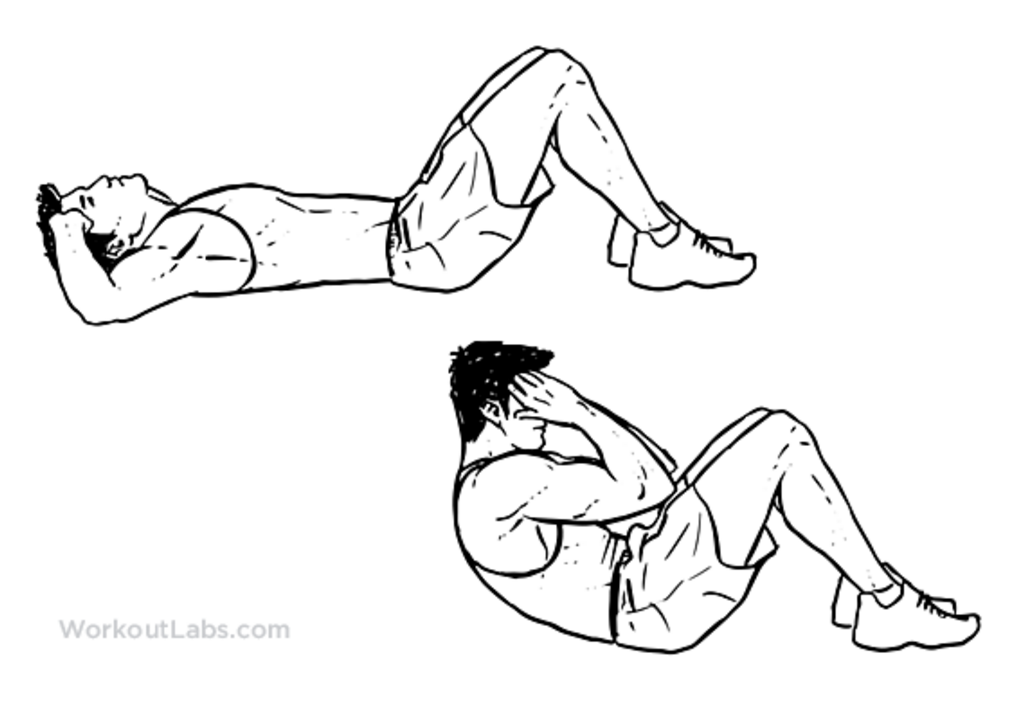 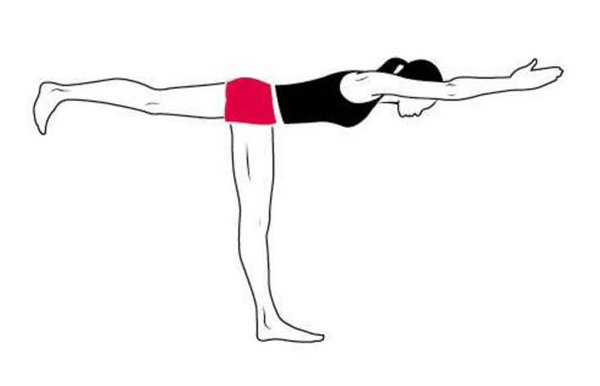 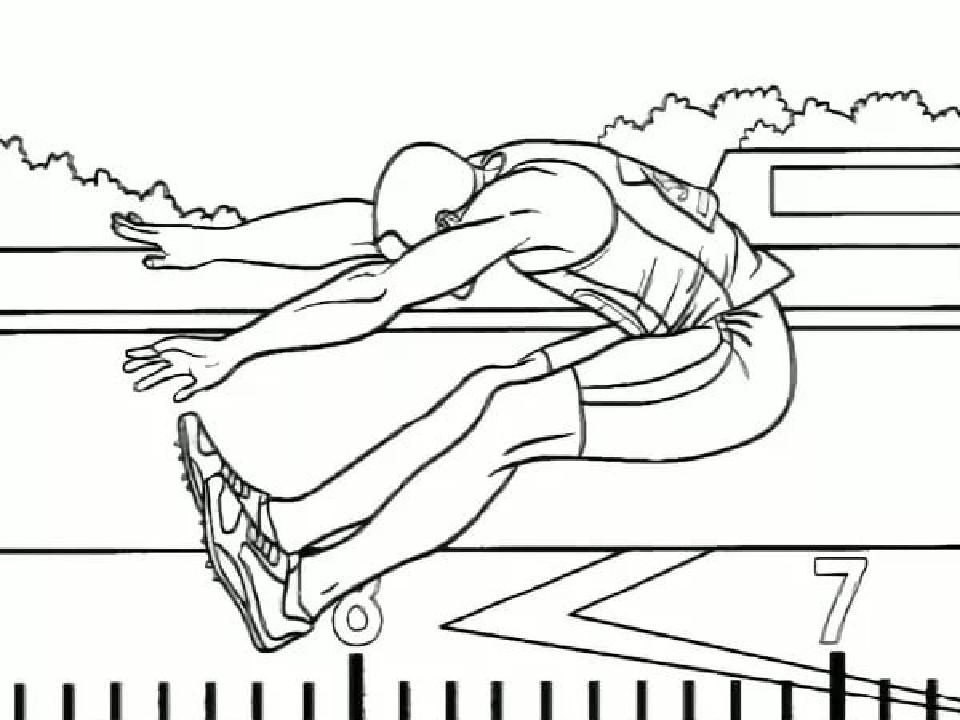 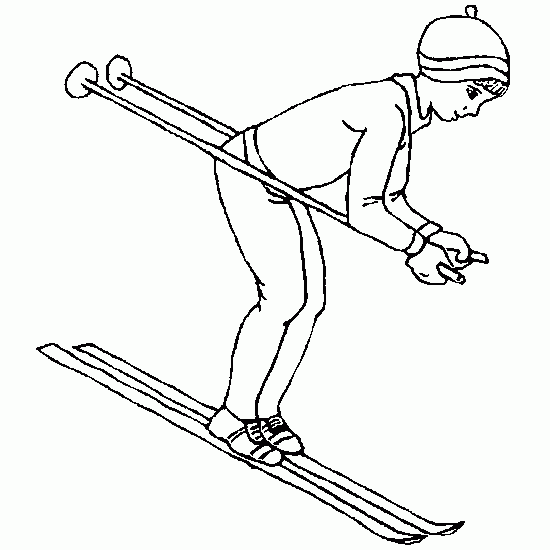 Урок № 80Дата: 13.04.2020 г.Урок № 80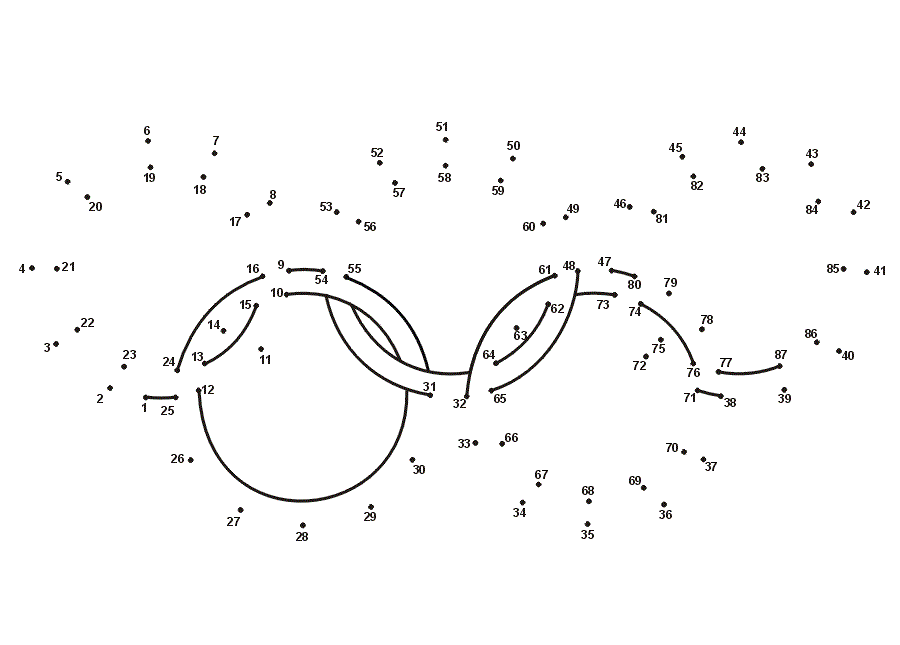 Задание №2: Выполнить приседания на месте не отрывая пяток от пола. Выполнить 3 подхода по 20 раз.Дата: 15.04.2020 г.Урок № 81Задание №1: Выполнить в тетради по физической культуре. Отгадай кроссворд. Запиши слово в тетрадь, которое получится по диагонали.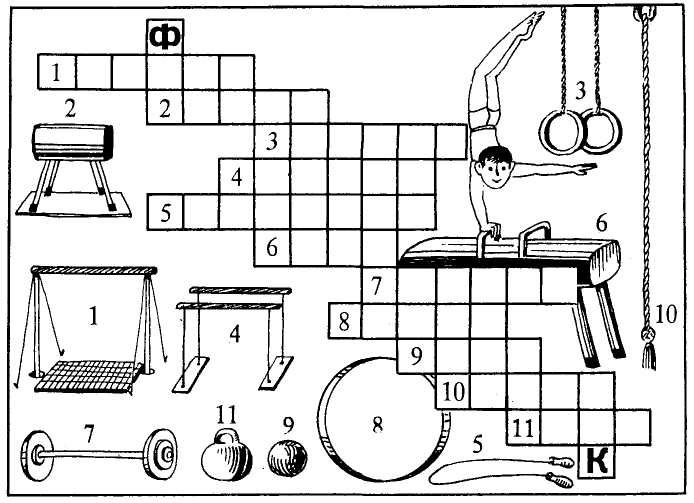 Задание №2: Выполнять упражнения на гибкость. Каждое упражнение выполнить по 3 подхода до 10 раз.Задание №3: Выполнить упражнение «отжимания» от табурета (лавочки), а также от пола (упор лежа) мальчики 15 раз, девочки 10 раз.Дата: 17.04.2020 г.Урок № 81Задание №1: Выполнить в тетради по физической культуре. Выполни задание 4 лишний, запиши результаты в тетрадь.1)2)3) 4)Задание №2: Выполнять упражнения на силу.Задание №3: Выполнить приседания на месте не отрывая пяток от пола. Выполнить 3 подхода по 20 раз.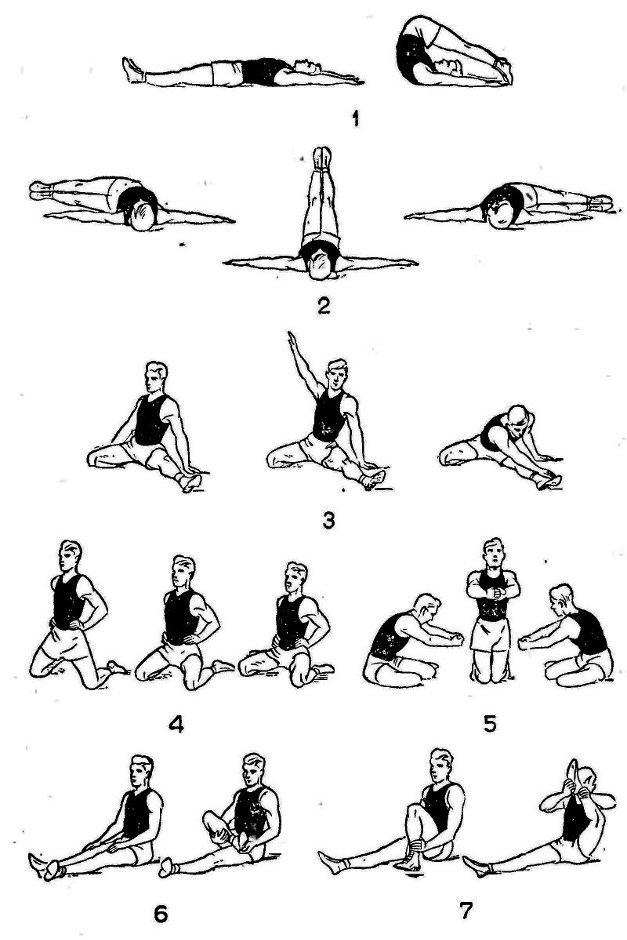 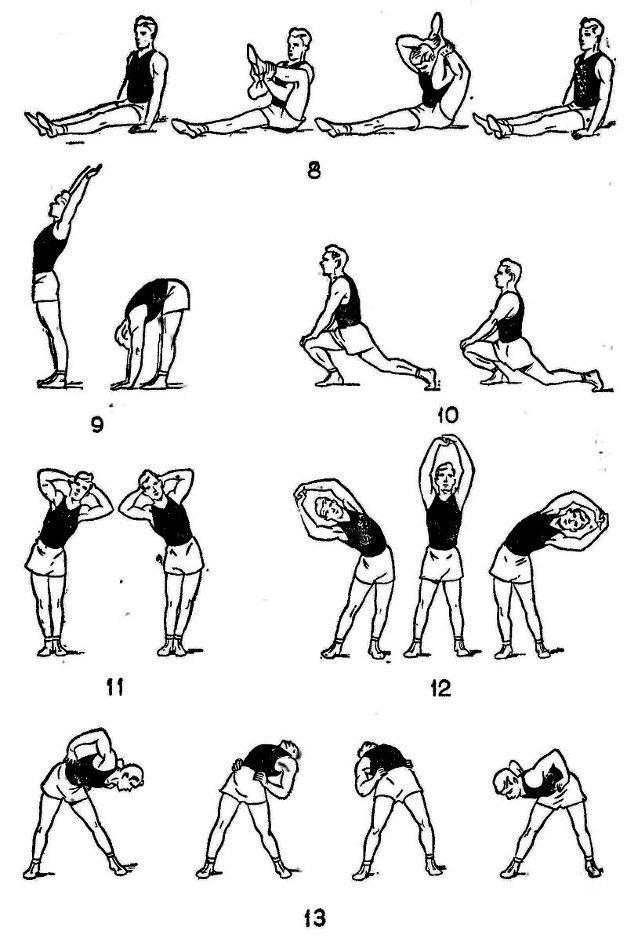 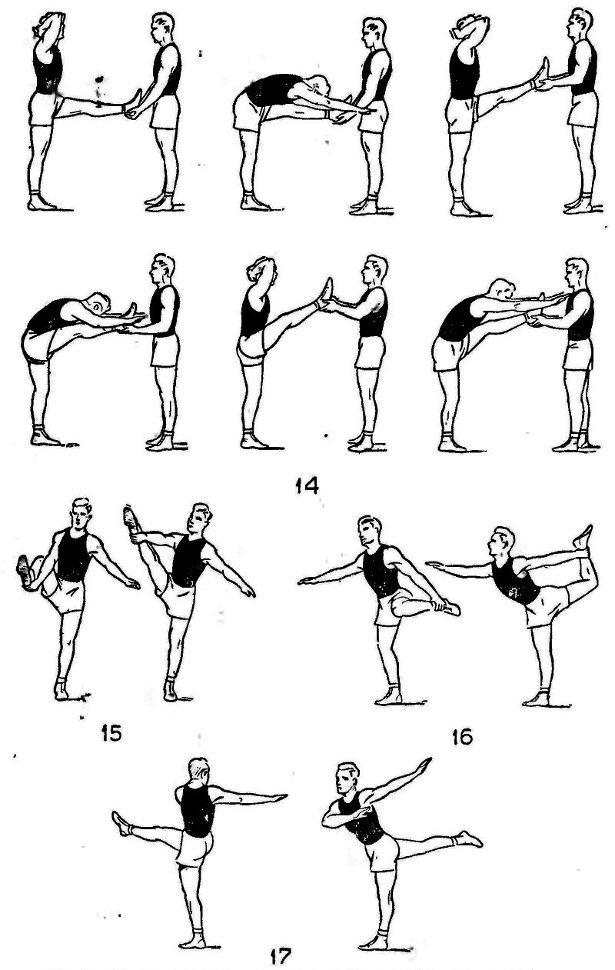 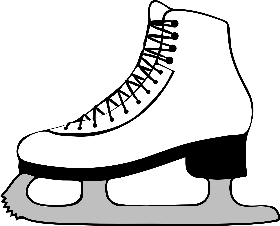 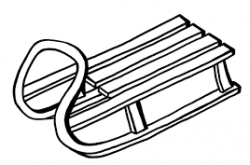 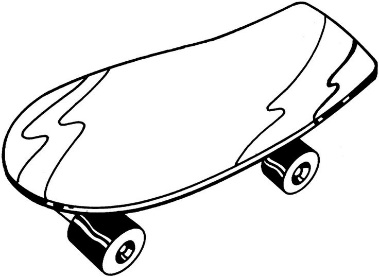 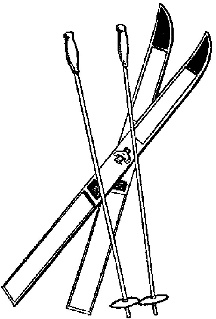 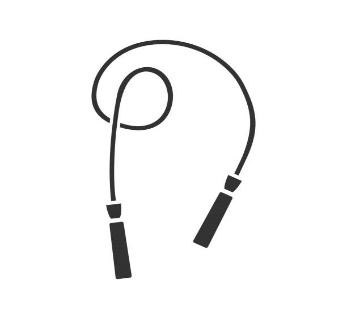 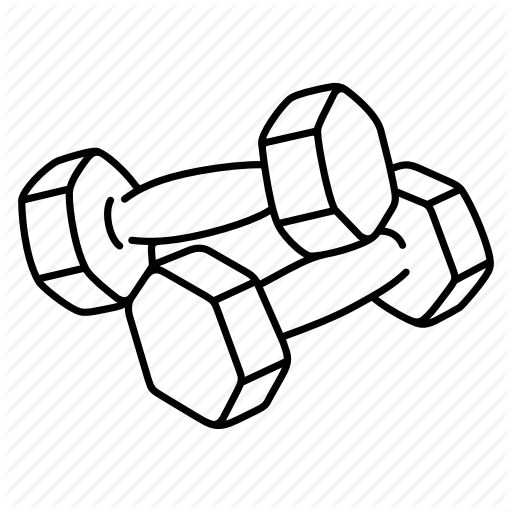 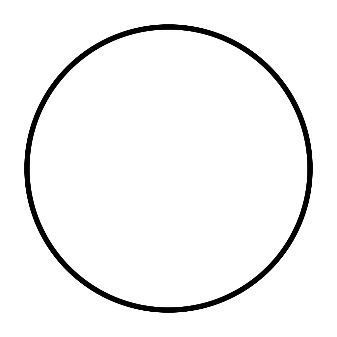 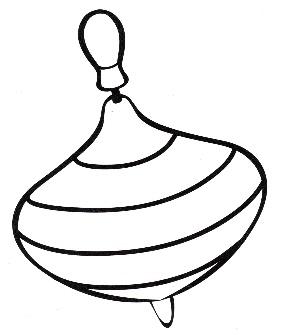 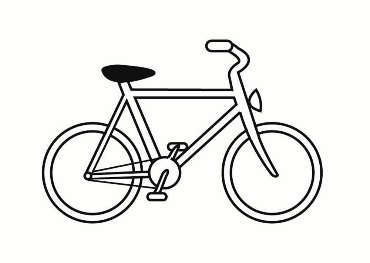 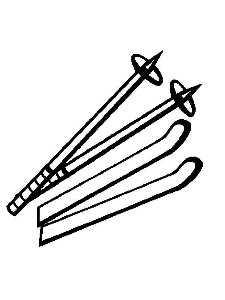 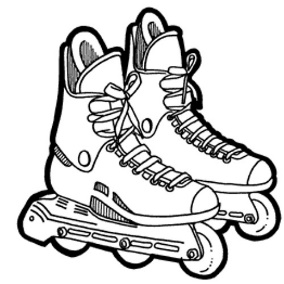 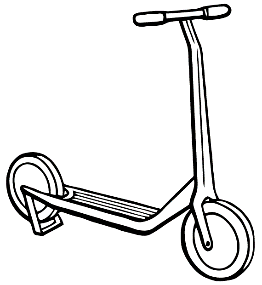 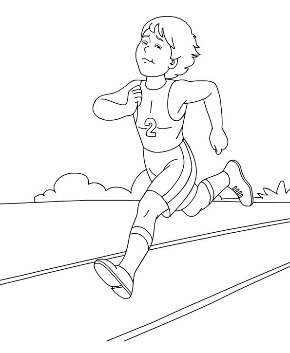 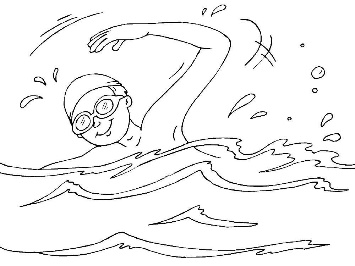 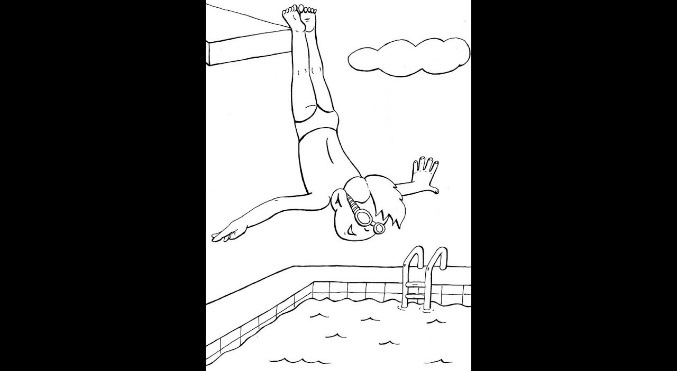 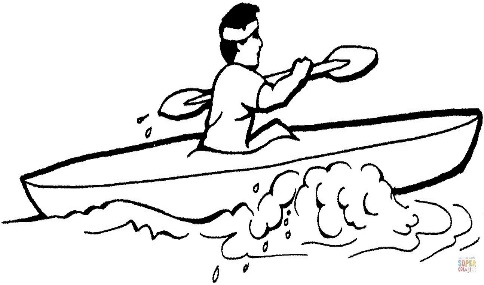 Выполнить упражнение, скрестив ноги в коленях, согнув руки в упоре лежа.  15 раз по 3 подхода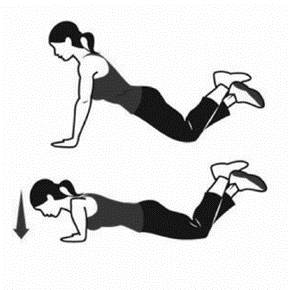 Выполнить упражнение, стоя, согнув руки в упоре от стены  15 раз по 3 подхода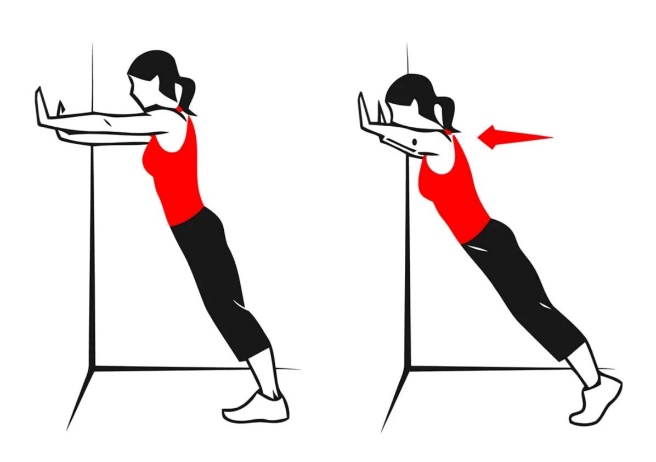 